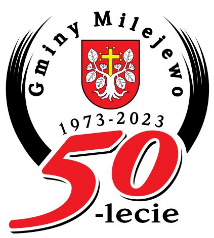 					URZĄD GMINY MILEJEWO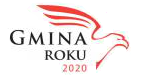 ul. Elbląska 47, 82-316 Milejewo, powiat elbląski, województwo warmińsko-mazurskie,      
tel. 55 231 22 82, tel. 55 231 22 84, e-mail: ugmilejewo@elblag.com.pl 
www.milejewo.pl	www.milejewo-ug.bip-wm.pl	www.euslugi.milejewo.pl Milejewo, 03 kwietnia 2023r.Nr zamówienia:   RG.271.6.2023.AWWykonawcy
zainteresowani udziałem
w nw. postępowaniu
Dotyczy:  postępowania o udzielenie zamówienia publicznego pn. „Budowa miasteczka rowerowego stacjonarnego wraz z doposażeniem w urządzenia z zakresu edukacji komunikacyjnej – w Szkole Podstawowej w Milejewie”, prowadzonego w trybie podstawowym bez negocjacji.INFORMACJAudostępniana na podstawie art. 222 ust. 4 ustawy Prawo zamówień publicznychKwota jaką Zamawiający zamierza przeznaczyć na sfinansowanie zamówienia pn. – „Budowa miasteczka rowerowego stacjonarnego wraz z doposażeniem w urządzenia z zakresu edukacji komunikacyjnej – w Szkole Podstawowej w Milejewie”– wynosi:387.000,00 zł  (netto)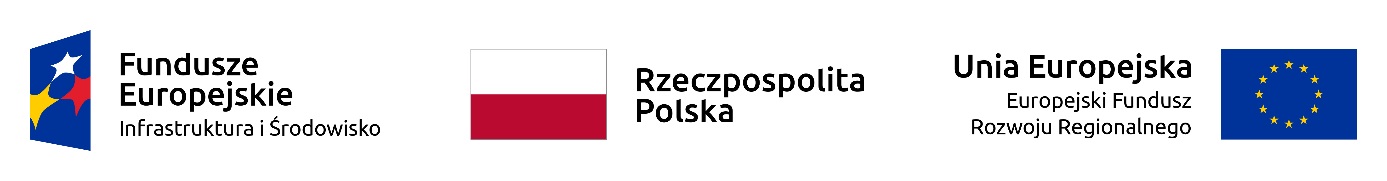 